Образовательная область «Познание»Математика.Программное содержание • Продолжать учить самостоятельно составлять и решать задачи на сложение ивычитание в пределах 10.  • Упражнять в умении ориентироваться на листе бумаги в клетку.  • Развивать внимание, память, логическое мышление.  МатериалЦветные карандаши, образец лабиринта (см. ниже),2 сюжетные картинки с 8–10 отличиями, тетрадь в клетку, простой карандаш.Игровое упражнение «Найди различия»(картинку смотрите ниже)Игровое задание «Рисуем задачу».Предложите ребенку придумать и нарисовать задачу в тетради, а затем ее решить и записать решение при помощи цифр и математических знаков.ФизкультминуткаПрочитайте стихотворение и вместе с ребенком выполните соответствующиедвижения.Покажите пальцем зайца, (Правую руку сжать в кулак и выпрямить средний и                                              указательный пальцы.)Книжку и                             (Положить рядом две раскрытые ладони.)Орех.                                    (Сжать кулак.)Указательному пальцуВсе известно лучше всех. (Вытянуть вверх указательный палец, согнуть и разогнуть его.)Упражнение повторяется 2–3 раза со сменой рук.Игровое упражнение «Спрячь фигуры».   От предыдущего задания в тетрадях отсчитать вниз 4 клетки. Новое задание: «Нарисуй квадрат со стороной, равной двум клеткам. Отступи триклетки и нарисуй еще один такой же квадрат. Продолжи рисовать квадраты до концастроки. Нарисуй внутри 4 квадратов- круги, внутри 5 квадратов- треугольники. Сколько пустых квадратов осталось?». Игровое упражнение «Ищем дорожку к домику».   (лабиринт)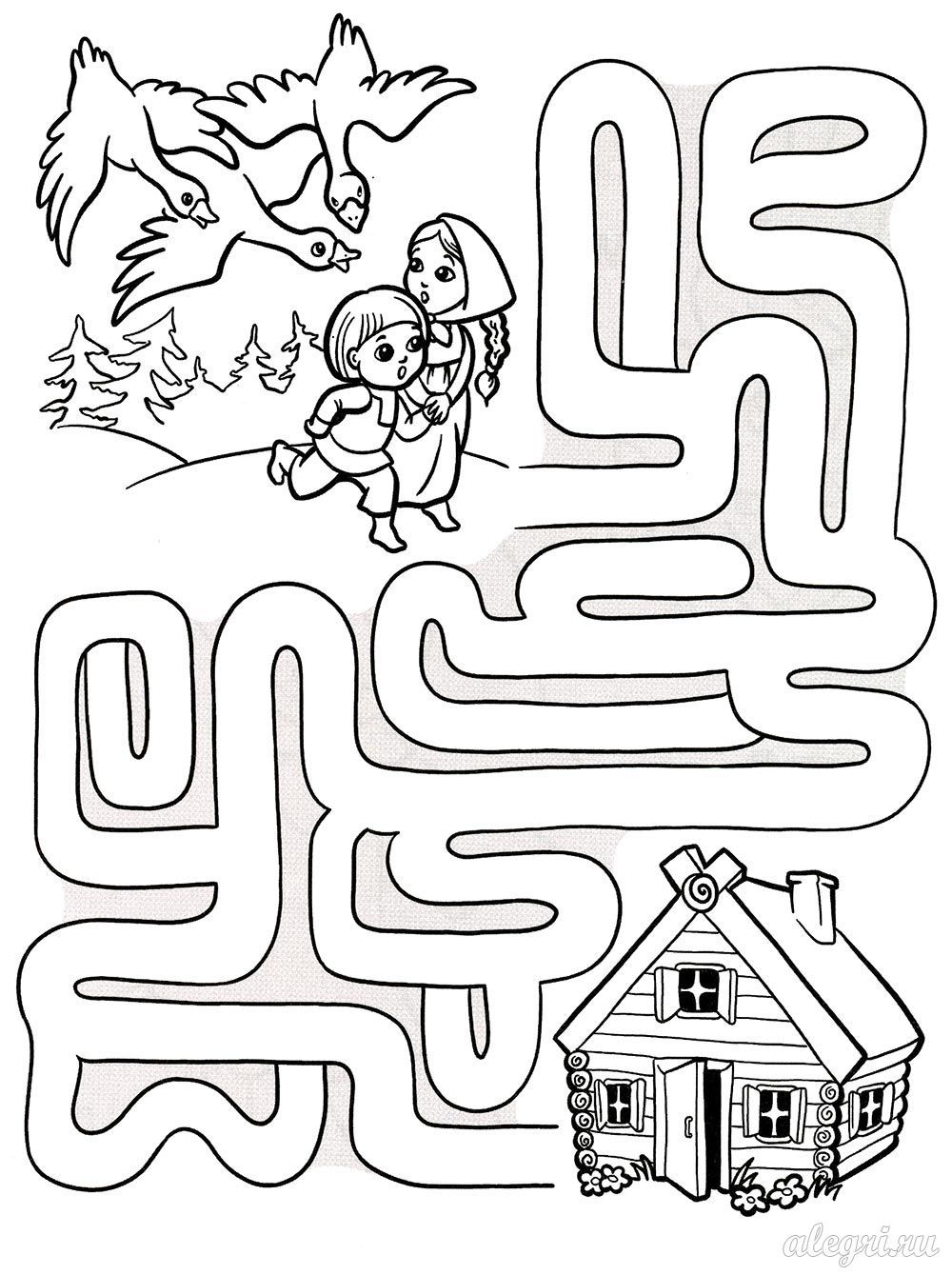 